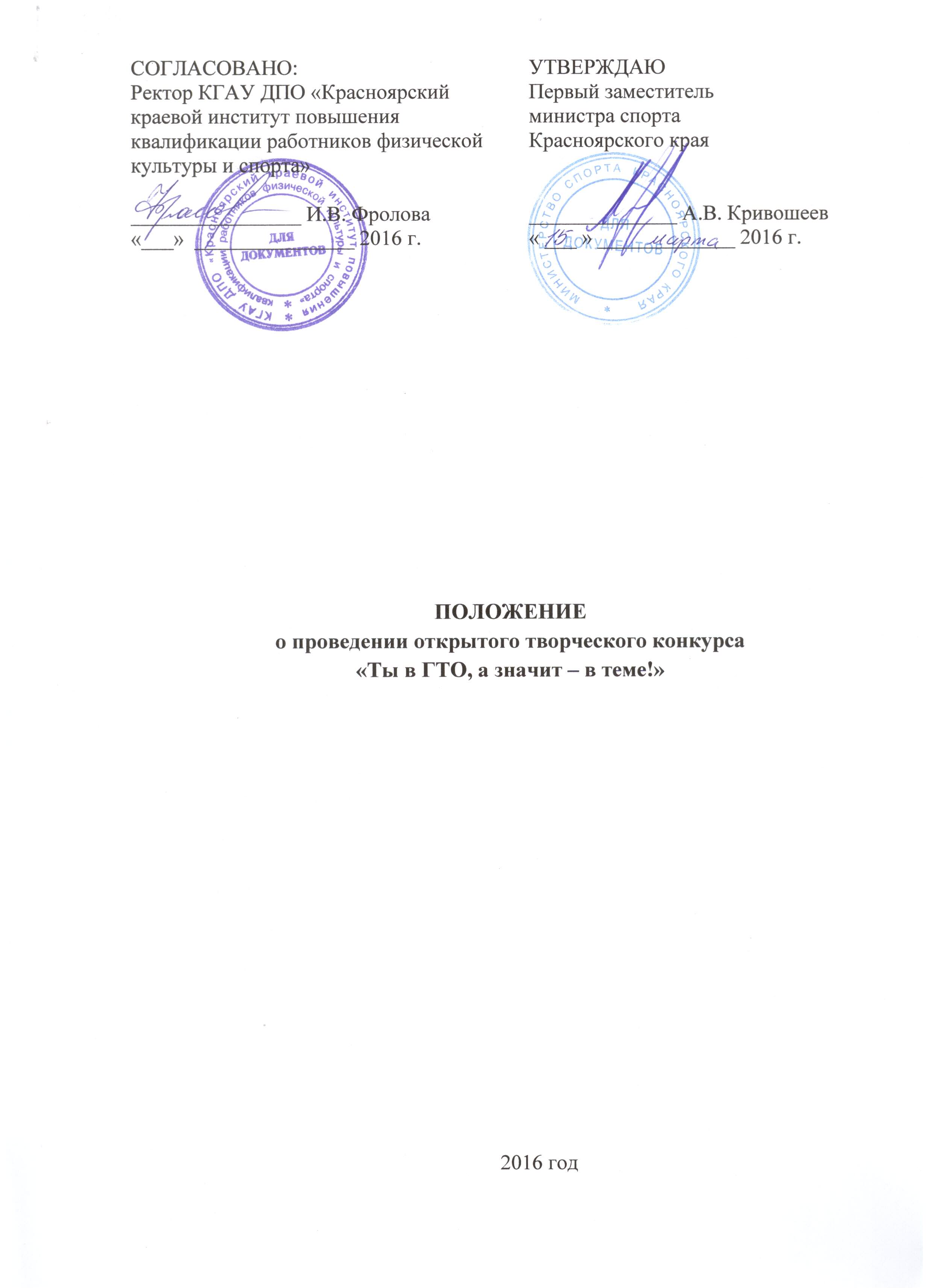 1.	Общие положения1.1.	Открытый творческий конкурс «Ты в ГТО, а значит – в теме!» (далее – Конкурс) проводится с целью пропаганды здорового образа жизни и формирования положительного общественного мнения о Всероссийском физкультурно-спортивном комплексе «Готов к труду и обороне» (ГТО) (далее – комплекс ГТО).1.2.	Задачи Конкурса:привлечение внимания населения к комплексу ГТО;создание новых, оригинальных профессиональных и любительских видеороликов, короткометражных фильмов, песен и фотографий для пропаганды комплекса ГТО;содействие развитию массового спорта, привлечению граждан 
к систематическим занятиям физической культурой и спортом;содействие развитию творческих способностей  населения с помощью информационных технологий.Руководство проведением Конкурса2.1.	Конкурс проводится при поддержке министерства спорта Красноярского края. 2.2.	Непосредственная организация и проведение Конкурса возлагается на краевое государственное автономное учреждение дополнительного профессионального образования «Красноярский краевой институт повышения квалификации работников физической культуры и спорта» (далее – Организатор, Институт). 2.3.	Партнер Конкурса – федеральный оператор Всероссийского физкультурно-спортивного комплекса «Готов к труду и обороне» – Автономная некоммерческая организация «Дирекция спортивных и социальных проектов» (г. Казань).2.4.	Полномочия организатора Конкурса2.4.1.	Организатор обязуется:информировать население об условиях, порядке и сроках проведения Конкурса путем размещения информации на официальном сайте Института, 
в социальный сети «Вконтакте» в группе «ГТО – Красноярский край» по адресу vk.com/gto_krsk, в средствах массовой информации;принимать заявки и конкурсные материалы;формировать состав конкурсной комиссии (далее – Комиссия) 
из представителей министерства спорта Красноярского края, сотрудников Института, представителей партнеров Конкурса, общественных деятелей Красноярского края и экспертов в области культуры и искусства;направлять конкурсные материалы в Комиссию;организовывать награждение победителей и призеров;обеспечивать защиту персональных данных участникам Конкурса способами, установленными действующим законодательством о защите персональных данных.2.4.2.	Организатор вправе: использовать конкурсные материалы целиком или их отдельные фрагменты в рекламных целях Конкурса, а также для пропаганды комплекса ГТО на спортивно-массовых мероприятиях, на телевидении, радио и других средствах информации. 2.5.	Полномочия Комиссии:проводить независимую экспертную оценку представленных на Конкурс материалов на основании разработанных критериев Конкурса (Приложение №1);определять по результатам Конкурса победителей и призеров. Порядок и сроки проведения Конкурса3.1.	Участником Конкурса может стать любое физическое лицо. Конкурсные материалы участников, не достигших 18 лет, принимаются 
с согласия их родителей или законных представителей (Приложение №2). 3.2.	Конкурс проводится по следующим номинациям: Лучший пропагандистский видеоролик.Лучший короткометражный фильм, мотивирующий к выполнению нормативов комплекса ГТО и ведению здорового образа жизни.Лучшая музыкальная композиция о комплексе ГТО.Лучшая фотография «Ты в ГТО, а значит – в теме!». 3.3.	Конкурсные материалы размещаются в социальной сети «Вконтакте» на странице vk.com/gto_krsk.3.4.	Этапы и сроки Конкурса:Конкурс проводится в четырех номинациях и в три этапа. 3.5.	В каждой номинации Конкурса будут определены два победителя – по итогам оценки конкурсной комиссии и по итогам зрительского голосования на странице социальной сети «Вконтакте» vk.com/gto_krsk.3.6.	Каждый участник имеет право направить неограниченное количество конкурсных материалов и участвовать в нескольких номинациях.3.7.	Для участия в Конкурсе необходимо:заполнить заявку на участие (Приложение №3) и согласие на обработку персональных данных (Приложение №4);конкурсные ролики и короткометражные фильмы – загрузить на сайт youtube.com;фото и музыкальные композиции – добавить в zip/rar–архив;заполненную заявку, согласие на обработку персональных данных, ссылку на видеоматериал на youtube.com или zip/rar–архив с конкурсным материалом отправить на адрес электронной почты: 24gto@bk.ru не позднее сроков, указанных в п. 3.4. настоящего Положении. Заявки, отправленные позже указанных сроков, не рассматриваются. Требования к содержанию конкурсных материалов4.1.	Представляемые на Конкурс материалы должны соответствовать целям и задачам Конкурса, указанным в настоящем Положении. 4.2.	Тема конкурсных материалов должна быть напрямую связана 
с комплексом ГТО (раскрывать историю комплекса ГТО, мотивировать 
к ведению здорового образа жизни, содержать процесс подготовки и выполнения нормативов комплекса ГТО, демонстрацию собственных спортивных возможностей и т.д.). Материалы должны вдохновлять на занятия спортом и способствовать приобщению к физической культуре.4.3.	Ответственность за соблюдение авторских прав на представленные конкурсные материалы несет участник Конкурса.4.4.	Конкурсные материалы не должны:противоречить законодательству Российской Федерации;содержать ненормативную лексику, агрессию, межнациональную дискриминацию.4.5.	Технические требования к конкурсным материалам4.6.	Конкурсные материалы, не соответствующие указанным требованиям, к рассмотрению не принимаются.Порядок награждения победителей5.1.	Победители и призеры Конкурса в четырех номинациях награждаются грамотами министерства спорта Красноярского края и призами, предоставленными главными партнерами конкурса.5.2.	Награждение победителей и призеров Конкурса проводится 
в торжественной обстановке.Финансирование Конкурса6.1.	Расходы, связанные с подготовкой, подачей и представлением конкурсных материалов для участия в Конкурсе, в том числе расходы, связанные с командированием участников на церемонию награждения, участники Конкурса несут самостоятельно.6.2. Расходы, связанные с приобретением призов, несет партнер Конкурса. Приложение № 1 к Положению 
о проведении открытого творческого конкурса «Ты в ГТО, а значит – 
в теме!»Критерии и порядок оценки конкурсных материаловКаждый член конкурсной комиссии проводит оценку конкурсных материалов по бальной шкале (от 0 до 10 баллов). На основании присвоенных баллов конкурсная комиссия выбирает одного победителя в каждой номинации. Победителем становится участник Конкурса, набравший наибольшее количество баллов.Конкурсная комиссия состоит из нечетного числа членов в количестве не менее 7 человек. В случае если несколько участников набрали одинаковое количество баллов, конкурсная комиссия проводит голосование. В случае равенства голосов членов конкурсной комиссии решающим является голос председателя Комиссии. Комиссия правомочна решать вопросы, отнесенные к ее компетенции, если на заседании присутствуют не менее половины ее членов. При голосовании каждый член Комиссии имеет один голос. Все решения Комиссии оформляются протоколом. Протокол подписывают председатель и секретарь Комиссии.Критерии оценки конкурсных материалов:Приложение № 2 к Положению 
о проведении открытого творческого конкурса «Ты в ГТО, а значит – 
в теме!»СОГЛАСИЕ законного представителя несовершеннолетнего на участие в открытом творческом конкурсе «Ты в ГТО, а значит – в теме!» 	Я, ___________________________________________________________________,(ФИО законного представителя)Паспорт серии___________________№ _____________выдан___________________________________________________________________________________________________________________    (указать, кем и когда выдан паспорт)Проживающий (ая) по адресу  ________________________________________________,являюсь ___________________________________________________________________(матерью/отцом, усыновителем, опекуном, попечителем)несовершеннолетнего____________________________________________________________________________	 (ФИО несовершеннолетнего полностью)"___"__________ ____ года рождения, что подтверждается Свидетельством о рождении серии __________________ №_____________, дата выдачи ___________.Я выражаю свое согласие на участие моего несовершеннолетнего ребенка _____________________________ (ФИО несовершеннолетнего полностью) в открытом творческом конкурсе «Ты в ГТО, а значит – в теме!», проводимом КГАУ ДПО «Красноярский краевой институт повышения квалификации работников физической культуры и спорта», расположенному по адресу: 
г. Красноярск, ул. Охраны Труда, 20 в период  с «10» февраля 2016«30» декабря 2016.  «__»__________20__г.	         ___________             _________________________					подпись 	                      Ф.И.О. полностьюПриложение № 3 к Положению
о проведении открытого творческого конкурса«Ты в ГТО, а значит – 
в теме!»Заявкана участие в открытом творческом конкурсе«Ты в ГТО, а значит – в теме!»Номинация_______________________________________________________ФИО автора, возраст______________________________________________Населённый пункт________________________________________________Телефон ________________________________________________________Адрес электронной почты__________________________________________Адрес личной страницы в социальных сетях(при наличии)____________________________________________________Название конкурсного материала____________________________________________________________________________________________________Ссылка на конкурсный материал____________________________________________________________________________________________________Приложение № 4 к Положению 
о проведении открытого творческого конкурса «Ты в ГТО, а значит – 
в теме!»СОГЛАСИЕ на обработку персональных данныхЯ, ___________________________________________________________(фамилия, имя, отчество полностью)Паспорт серии___________________№ _____________выдан___________________________________________________________________________________________________________________    (указать, кем и когда выдан паспорт)Проживающий (ая) по адресу  ________________________________________________,в соответствии со статьей 9 Федерального закона от 27.07.2006 N 152-ФЗ «О персональных данных», свободно, своей волей и в своем интересе даю согласие КГАУ ДПО «Красноярский краевой институт повышения квалификации работников физической культуры и спорта», расположенному по адресу: г. Красноярск, ул. Охраны Труда, 20 на обработку (любое действие (операция) или совокупность действий (операций), совершаемых с использованием средств автоматизации или без использования таких средств с персональными данными, включая сбор, запись, систематизацию, накопление, хранение, уточнение (обновление, изменение), извлечение, использование, передачу (распространение, предоставление, доступ), обезличивание, блокирование, удаление, уничтожение) следующих персональных данных:________________________________________________________фамилия, имя, отчество, дата рождения;____________________________________________________________наименование места работы, учебы;_________________________________________________________занимаемая должность;_________________________________________________________контактная информация: контактный телефон и адрес электронной почты.Вышеуказанные персональные данные предоставляю в КГАУ ДПО «Красноярский краевой институт повышения квалификации работников физической культуры и спорта», для обработки в целях участия в открытом творческом конкурсе «Ты в ГТО, а значит – в теме!».  Настоящее согласие на обработку персональных данных действует со дня его подписания. На основании части 2 статьи 9 Федерального закона от 27.07.2006 N 152-ФЗ «О персональных данных» настоящие согласие на обработку персональных данных может быть отозвано субъектом персональных данных на основании письменного заявления в произвольной форме, в порядке, установленном действующим законодательством.«__»__________20___г. ________________________________подпись, ФИОПриложение № 5 к Положению 
о проведении открытого творческого конкурса «Ты в ГТО, а значит – 
в теме!»Я, ___________________________________________________________________,(ФИО законного представителя)Паспорт серии___________________№ _____________выдан___________________________________________________________________________________________________________________    (указать, кем и когда выдан паспорт)Проживающий (ая) по адресу  ________________________________________________,являюсь ___________________________________________________________________(матерью/отцом, усыновителем, опекуном, попечителем)несовершеннолетнего____________________________________________________________________________	 (ФИО несовершеннолетнего полностью)"___"__________ ____ года рождения, что подтверждается Свидетельством о рождении серии __________________ №_____________, дата выдачи ___________.в соответствии со статьей 9 Федерального закона от 27.07.2006 N 152-ФЗ «О персональных данных», свободно, своей волей и в своем интересе даю согласие КГАУ ДПО «Красноярский краевой институт повышения квалификации работников физической культуры и спорта», расположенному по адресу: г. Красноярск, ул. Охраны Труда, 20 на обработку (любое действие (операция) или совокупность действий (операций), совершаемых с использованием средств автоматизации или без использования таких средств с персональными данными, включая сбор, запись, систематизацию, накопление, хранение, уточнение (обновление, изменение), извлечение, использование, передачу (распространение, предоставление, доступ), обезличивание, блокирование, удаление, уничтожение) следующих персональных данных  несовершеннолетнего____________________________________________ (ФИО несовершеннолетнего полностью):________________________________________________________фамилия, имя, отчество, дата рождения;____________________________________________________________наименование места работы, учебы;_________________________________________________________занимаемая должность;_________________________________________________________контактная информация: контактный телефон и адрес электронной почты.Вышеуказанные персональные данные предоставляю в КГАУ ДПО «Красноярский краевой институт повышения квалификации работников физической культуры и спорта», для обработки в целях участия в открытом творческом конкурсе «Ты в ГТО, а значит – в теме!».  Настоящее согласие на обработку персональных данных действует со дня его подписания. На основании части 2 статьи 9 Федерального закона от 27.07.2006 N 152-ФЗ «О персональных данных» настоящие согласие на обработку персональных данных может быть отозвано субъектом персональных данных на основании письменного заявления в произвольной форме, в порядке, установленном действующим законодательством.«__»__________20___г. ________________________________подпись, ФИОНоминацияI этап –  прием заявок и конкурсных материаловII этап – экспертиза конкурсных материалов и проведение открытого голосованияIII этап – подведение итогов«Лучший пропагандистский видеоролик»До 10 июня 2016 годаС 10 июня по 20 июня 2016 года1 июля 2016 года«Лучшая фотография «Ты в ГТО, а значит – в теме!»До 10 июля 2016 годаС 10 июля по 20 июля 2016 года1 августа 2016 года«Лучший короткометражный фильм»до 10 октября 2016 годаС 10 октября по 20 октября 2016 года1 ноября 2016 года«Лучшая музыкальная композиция о комплексе ГТО»до 1 ноября 2016 годаС 10 по 20 ноября2016 года1 декабря 2016 годаВид конкурсного материалаФормат файлаКачествоВременной регламентПропагандистские видеороликиavi, mp4Разрешение не менее 480 пикселовНе более 2 минутКороткометражные фильмыavi, mp4Разрешение не менее 480 пикселовНе более 15 минутМузыкальные композицииmp3Не менее 256 кбит/cНе более 4 минутФотоматериалыjpg и при наличии – 
формат RAW.Соответствие заявленной номинации и теме Конкурса до 10 балловОригинальность и красочность оформления до 5 балловОбщее эмоциональное восприятие до 5 балловСмысловая целостность до 5 балловКачество материала и его обработка до 10 балловТворческая самостоятельность     (креативность, новые подходы, творческие находки)до 5 баллов